РАСПОРЯЖЕНИЕО приятии  на работу осужденного для отбывания наказания в виде обязательных работ        1. На основании Приговора  Мирового суда судебного участка №31 Моркинского судебного района Республики Марий Эл  от 11 августа 2017 года, направления  Советского межмуниципального филиала ФКУ УИИ УФСИН России по Республике Марий Эл №13/ТО/33/6/2-1059 от 30 августа 2017года, принять на работу осужденного  Никифорова Александра Олеговича 10 августа  1983 года рождения, проживающего по адресу: Республика Марий Эл, Моркинский район, д.Семисола, ул.Советская., д.6, для отбывания наказания в виде обязательных работ сроком на 360( Триста шестьдесят) часов. 2. Осужденному Никифорову А.О. приступить к  отбыванию наказания в виде обязательных работ   с 31.08.2017года.3.Контроль  за исполнением данного распоряжения  и  ведение табеля учета отработанного времени назначить ведущего специалиста администрации     Иванову Светлану Сильвестровну.   Глава  администрации МО«Семисолинское сельское поселение»                       Ильин С.Н.Ознакомлен:«30»  августа 2017 г.________________Никифоров А.О.«Семисола ял кундем» муниципальный образованийынадминистрацийже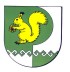 Администрациямуниципального образования  «Семисолинское сельское поселение»       №14 30 августа  2017 г.